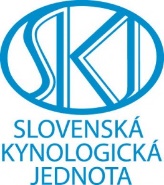 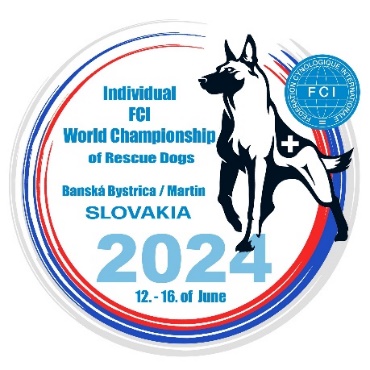 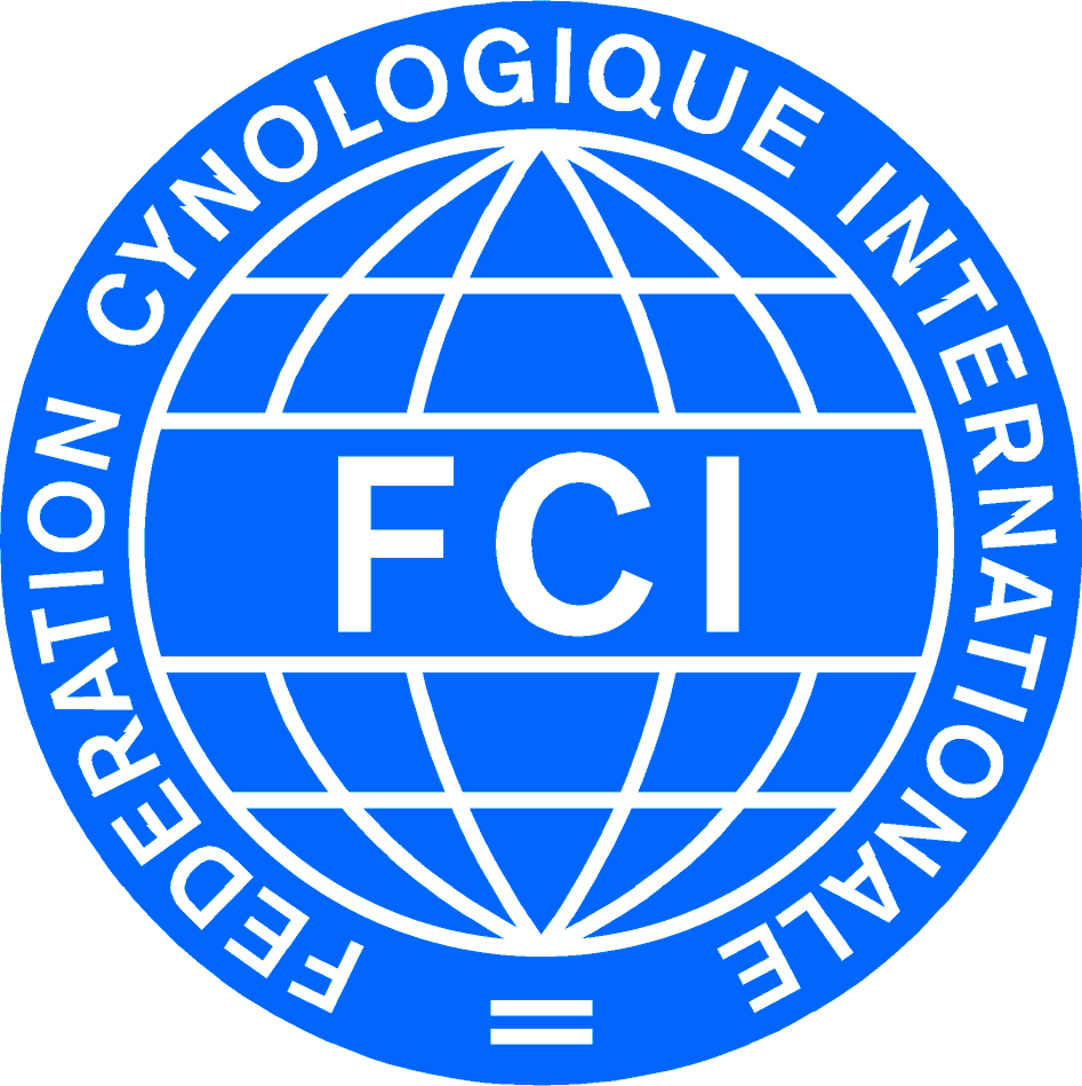 REGISTRATION FORMClosing date for entries: 12.05.2024         send to e-mail: registration@fciwch2024rescuedogs.skI declare that we respect the specification for the organisation of FCI World Championship for Rescue Dogs and the organizer decisions.For the Universal specialty - that dog must be found in each specialty, on this table.With the Registration form we have transferred the participation fee for each dog, will send the pictures, the Veterinary book and the Results book of each dog present at event.     Date: .....................                                 Representative of National Kennel Club Signature ....................................                  CountryNational Kennel ClubTeam leader NameTL e-mailTL mobile phoneAddressIPO-RDog handler’s NameName of dogFCI Breed codeChip numberDog’s DOBFL 1FL 2FL 3FL 4FL 5FL 6T 1T 2T 3T 4T 5T 6F 1F 2F 3Res